PICK ONEAgenda Item 1:	Review of the ATS routes network Optimisation ProgrammeAgenda Item 2:	Analysis of Version 01 of the SAM ATS routes networkAgenda Item 3:	Other mattersTITLE OF THE WORKING PAPER (Presented by the Secretariat)BackgroundDiscussionSuggested action* * * * *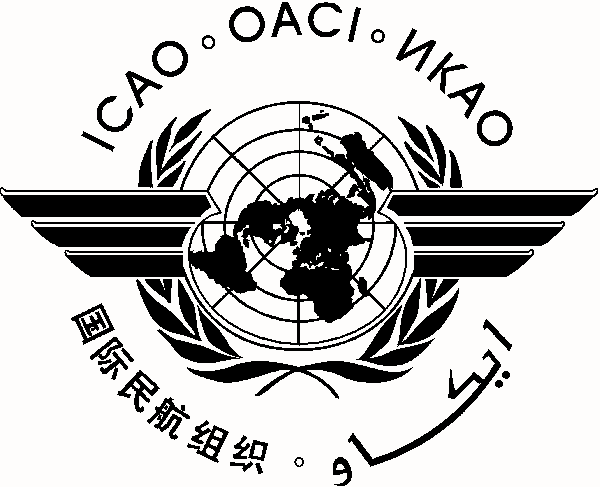 International Civil Aviation OrganizationSAM ATSRO/4-WP/**SAM ATSRO/4-WP/**South American Regional Office18/05/1218/05/12Fourth SAM Workshop/Meeting on ATS Routes Network Optimisation (SAM ATSRO/4) - RLA/06/901Lima, Peru, 2 to 6 July 2012Lima, Peru, 2 to 6 July 2012SummaryThis working paper presents information on References:Second Workshop/Meeting (SAM/IG/2) ReportICAO Strategic objectivesStrategic Objective C	Environmental ProtectionStrategic Objective D	Efficiency